ПРОТОКОЛ  победителей и призеровКраевой  конкурс  «Школа –территория  здоровья -2022»Экспертная  комиссия: Ответственный  за  проведение:  А.Г. Перетягина, старший научный сотрудник ГАУ ДПО «Институт развития образования Пермского края»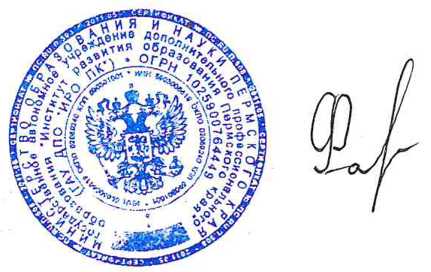 Заместитель директора ГАУ ДПО ИРО ПК           	(А.Ф. Фаязова)1НОМИНАЦИЯ: «Лучшая  здоровьесберегающая  школа»1НОМИНАЦИЯ: «Лучшая  здоровьесберегающая  школа»1НОМИНАЦИЯ: «Лучшая  здоровьесберегающая  школа»1НОМИНАЦИЯ: «Лучшая  здоровьесберегающая  школа»№/наименование  организациитерриториятерриторияИТОГОГКБОУ ОШИ ПКг.Пермьг.Пермь1 местоСОШ № 7г.Березникиг.Березники2 местоМБОУ СКОШИ ЧГОг.Чайковскийг.Чайковский3 место2 НОМИНАЦИЯ: «Лучший конспект  урока с использованием  здоровьесберегающих   технологий»2 НОМИНАЦИЯ: «Лучший конспект  урока с использованием  здоровьесберегающих   технологий»2 НОМИНАЦИЯ: «Лучший конспект  урока с использованием  здоровьесберегающих   технологий»2 НОМИНАЦИЯ: «Лучший конспект  урока с использованием  здоровьесберегающих   технологий»ФИОтерриториятерриторияИТОГОПоловникова Наталья Николаевнаг.Осаг.Оса1 местоЛях Мария Александровнаг.Лысьваг.Лысьва2 местоНемчанин Алексей Николаевичг.Кизелг.Кизел3 местоПанкратова Елена Владимировнаг.Кизелг.Кизелспецприз3 НОМИНАЦИЯ: «Лучший   конспект тематического занятия»3 НОМИНАЦИЯ: «Лучший   конспект тематического занятия»3 НОМИНАЦИЯ: «Лучший   конспект тематического занятия»3 НОМИНАЦИЯ: «Лучший   конспект тематического занятия»ФИОтерриторияИТОГОИТОГОИгнатьева Мария Владимировнаг.Березники1 место1 местоПилепенко Ольга Николаевнаг.Лысьваг.Лысьва2 местоАгеева Светлана ВикторовнаБажан Евгения Григорьевнаг.Кизелг.Кизел3 местоСабирова Рамиля РавильевнаМикова Ольга Николаевнаг.Чайковскийг.Чайковскийспецприз4 НОМИНАЦИЯ: «Лучшая  здоровьесберегающая  школа»4 НОМИНАЦИЯ: «Лучшая  здоровьесберегающая  школа»4 НОМИНАЦИЯ: «Лучшая  здоровьесберегающая  школа»4 НОМИНАЦИЯ: «Лучшая  здоровьесберегающая  школа»№/наименование  организациитерриториятерриторияИТОГОСОШ № 1п.Ильинскийп.Ильинский1 местоСОШ № 21г.Кунгург.Кунгур2 местоСОШ № 18г.Кунгург.Кунгур3 место5 НОМИНАЦИЯ: «Лучший конспект  урока с использованием  здоровьесберегающих   технологий»5 НОМИНАЦИЯ: «Лучший конспект  урока с использованием  здоровьесберегающих   технологий»5 НОМИНАЦИЯ: «Лучший конспект  урока с использованием  здоровьесберегающих   технологий»5 НОМИНАЦИЯ: «Лучший конспект  урока с использованием  здоровьесберегающих   технологий»ФИОтерриториятерриторияИТОГОГандюк Марина Владимировнаг.Соликамскг.Соликамск1 местоКазанцев Евгений Васильевичг.Александровскг.Александровск2 местоДядькина Елена Васильевнаг.Соликамскг.Соликамск3 местоРодина Людмила Евгеньевнаг.Кунгург.Кунгурспецприз6 НОМИНАЦИЯ: «Лучший   конспект тематического занятия»6 НОМИНАЦИЯ: «Лучший   конспект тематического занятия»6 НОМИНАЦИЯ: «Лучший   конспект тематического занятия»6 НОМИНАЦИЯ: «Лучший   конспект тематического занятия»ФИОтерриторияИТОГОИТОГОГолубева Елена Анатольевнаг. Губаха1 место1 местоПопова Марина Сергеевнаг.Кунгург.Кунгур2 местоБаранова Оксана Сергеевнаг. Губахаг. Губаха3 местоКинкладзе Евгения Ивановнаг.Соликамскг.СоликамскспецпризФИО Должность Место работыЧедов Константин Васильевичдоцент кафедры физической культуры и спорта, кандидат педагогических наукПермский государственный национально исследовательский университетТокаева Татьяна Эдуардовнакандидат педагогических наук, доцент кафедры специальной педагогики и психологии ПГГПУ, зав. лабораторией психофизического развитияПермский государственный гуманитарно-педагогический университетМакарова Елена Леонидовнакандидат медицинских наук, проректор по учебной работе и качеству 
Пермский институт повышения квалификации работников здравоохранения